EcoCamp «Новый язык экологических медиапроектов»в рамках проекта«Медиа для эффективного освещения вопросов окружающей среды и природных ресурсов в Центральной Азии» Дата: 		27 – 28 октября 2016 годаМесто: 	Бишкек, КыргызстанПрограмма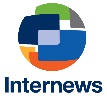 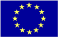 27 ОКТЯБРЯ09:00-09:15Открытие. Информация о проекте.09:15-09:30Представление участников 09:30-10:30Сессия от экспертов «Мультимедийные проекты на темы окружающей среды и природных ресурсов». Иван Печищев (Россия), Гулим Амирханова (Казахстан)10:30 Начало работы над проектами. Индивидуальные и групповые консультации с экспертами.Менторы команд: Иван Печищев (Россия), Гулим Амирханова (Казахстан), Икром Мамадов (Таджикистан), Фарход Рахматов (Таджикистан), Ирина Чистякова (Кыргызстан)10:30-11:00Кофе-брейк (в свободном режиме, без отрыва от работы над проектом)12:00 -13:00Круглый стол «Экологическая информация: работа с данными, источники, законы и процедуры по доступу к экологической информации в Кыргызстане»13:00 – 14:00Обед14:00 Работа над проектами. Индивидуальные и групповые консультации с экспертами.16:00-16:30Кофе-брейк (в свободном режиме, без отрыва от работы над проектом)16:30 - 17:30Сессии от экспертов на двух площадках:«Визуализация данных. Картографические сервисы» «Визуализация данных. Инфографика»Иван Печищев (Россия), Гулим Амирханова (Казахстан)17:30 Работа над проектами. Индивидуальные и групповые консультации с экспертами.18:45 - 19:00Подведение итогов первого дня. Обратная связь19:00Ужин 28 ОКТЯБРЯ07:00-09:00Завтрак09:00Вводная сессия: введение в программу дня09:15Работа над проектами. Индивидуальные и групповые консультации с экспертами.10:30 – 11:00Сессия от экспертов. «Сторителлинг в журналистских проектах» Ирина Чистякова (Кыргызстан)11:00-11:30Кофе-брейк (в свободном режиме, без отрыва от работы над проектом)11:30Работа над проектами. Индивидуальные и групповые консультации с экспертами.13:00-14:00ОБЕД14:00Работа над проектами. Индивидуальные и групповые консультации с экспертами.16:00-16:30Кофе-брейк (в свободном режиме, без отрыва от работы над проектом)17:00Итоговая презентация проектов18:00 - 18:30Работа жюри. Обратная связь участников EcoCаmp18:45-19:00Завершение EcoCamp. Вручение сертификатов 19:00УЖИНA project is implemented by:Internews Address: 234A Chokmorov St.,Bishkek, 720017 Kyrgyz RepublicTel: +996 312 98 68 80Email: office-kg@internews.orgThis project is funded by the European UnionDelegation of the European Union to the Kyrgyz Republic 21 Erkindik Boulevard, Business Centre Orion, 5th floor
Bishkek, 720040, Kyrgyz RepublicTelephone: +996 312 26 10 00
Fax: +996 312 26 10 07E-mail: delegation-kyrgyzstan@eeas.europa.eu Website:http://eeas.europa.eu/delegations/kyrgyzstanFacebook:	http://www.facebook.com/eudelkgThe European Union is made up of 28 Member States who have decided to gradually link together their know-how, resources and destinies. Together, during a period of enlargement of 60 years, they have built a zone of stability, democracy and sustainable development whilst maintaining cultural diversity, tolerance and individual freedoms. The European Union is committed to sharing its achievements and its values with countries and peoples beyond its borders.